АДМИНИСТРАЦИЯ ГОРОДА ИШИМАПОСТАНОВЛЕНИЕ 01 марта 2021 г.                                                                                              № 103В соответствии со статьей 18 Федерального закона от 24.07.2007 № 209-ФЗ «О развитии малого и среднего предпринимательства в Российской Федерации», решением Ишимской городской Думы от 29.06. 2017 № 134 «Об утверждении Положения о порядке формирования, ведения и обязательного опубликования перечня муниципального имущества города Ишима, предоставляемого субъектам малого и среднего предпринимательства, порядке и условиях предоставления в аренду муниципального имущества»:1.     В постановление администрации города Ишима от 03.07.2017 № 643 «Об утверждении Перечня муниципального имущества города Ишима, предоставляемого субъектам малого и среднего предпринимательства» (в редакции постановлений администрации города Ишима от 23.10.2017 №1005, от 06.02.2018 № 62, от 14.05.2018 № 368, от 27.08.2018 № 813, от 04.02.2019 № 99, от 26.03.2019 № 382, от  15.04.2019 № 441, от 20.05.2019 № 613, от 08.07.2019 № 798, от 02.09.2019 № 1007, от 17.02.2020 № 82, от 10.03.2020 № 188, от 29.06.2020 № 478, от 03.08.2020 № 578, от 31.08.2020 № 667, от 28.09.2020 № 740, от 09.11.2020 № 876, от 16.11.2020 № 927, от 23.11.2020 № 966, от 28.12.2020 № 1127, от 01.02.2021 № 35)  внести следующие изменения:1.1.  пункт 23 приложения к постановлению изложить в редакции, согласно     приложению № 1 к настоящему постановлению;1.2. приложение к постановлению дополнить пунктом 25, согласно приложению № 2 к настоящему постановлению.2.     Опубликовать настоящее постановление в газете «Ишимская правда», в сетевом издании «Официальные документы города Ишима» (http://ishimdoc.ru) и разместить на официальном сайте муниципального образования городской округ город Ишим ishim.admtyumen.ru.3.  Контроль за исполнением настоящего постановления возложить на                   заместителя Главы города по имуществу.                                                                                                                                                    Приложение № 1                                                                                                                                               к постановлениюадминистрации города Ишимаот  01 марта 2021 года № 103                                                                                                                                                         Приложение № 2                                                                                                                                                          к постановлениюадминистрации города Ишима                                                                                                                                                      от  01 марта 2021 года № 103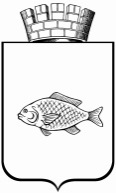 О внесении изменений в постановление администрации города Ишима от 03.07.2017 № 643 «Об утверждении Перечня муниципального имущества города Ишима, предоставляемого субъектам малого и среднего  предпринимательства» (в редакции постановлений администрации  города Ишима от 23.10.2017 № 1005, от 06.02.2018 № 62, от 14.05.2018 № 368, от 27.08.2018  № 813, от 04.02.2019 № 99, от 26.03.2019 № 382, от 15.04.2019 № 441, от 20.05.2019 № 613, от 08.07.2019 № 798, от 02.09.2019                  № 1007, от 17.02.2020 № 82, от 10.03.2020 № 188,                            от 29.06.2020 № 478, от 03.08.2020 № 578, от 31.08.2020                    № 667, от 28.09.2020 № 740, от 09.11.2020 № 876,                             от 16.11.2020 № 927, от 23.11.2020 № 966, от 28.12.2020                    № 1127, от 01.02.2021 № 35) Глава города                                         Ф.Б. Шишкин23И7200000УО0270Тюменская область, г. Ишим, ул. Артиллерийская, 23Тюменская областьГород ИшимМуниципальное образование городской округ город ИшимгородИшим----улицаАртиллерийская23--часть помещения72:25:0104011:192кадастровый--площадь15,9кв.мчасть помещения----------------------ИП Вергелис Виталий Яковлевич31772320001063572180143684301.01.202130.11.2021Ав перечнеАдминистрация города ИшимапостановлениеМуниципальное автономное учреждение «Ишимский городской спортивно-оздоровительный комплекс «Центральный»--7205018700ОПУ25Российская Федерация, Тюменская область, Городской округ город Ишим, город Ишим, ул. Калинина, 110аТюменская областьгород ИшимМуниципальное образование городской округ город ИшимгородИшим----улицаКалинина110а--земельный участок72:25:0102007:2398кадастровый--площадь679кв.мземельный участок--------------------------------Ав перечнеАдминистрация города Ишимапостановление------------